   A- ĐỌC THÀNH TIẾNG (3 điểm)- Nội dung: Học sinh đọc một trong các bài tập đọc đã học trong học kì 2   lớp 4 (Từ tuần 19 đến tuần 27).- Hình thức kiểm tra: Giáo viên gọi từng học sinh lên bảng bốc thăm chọn bài tập đọc và yêu cầu học sinh đọc một đoạn (hoặc cả bài) và trả lời một câu hỏi về nội dung đoạn đọc mà giáo viên đã ghi sẵn trong phiếu. (Thời gian đọc không quá 1 phút/học sinh). Học sinh được kiểm tra qua các tiết ôn tập ở giữa học kì 2.* Chú ý: Nếu là bài học thuộc lòng thì học sinh không được cầm sách giáo khoa để đọc. Tốc độ đọc 115 tiếng/phút.B - ĐỌC HIỂU – LUYỆN TỪ VÀ CÂU: (Thời gian 35 phút) ( 7 điểm )Đọc thầm mẩu chuyện sau:Một người anh như thếTôi được tặng một chiếc xe đạp rất đẹp nhân dịp sinh nhật của mình. Trong một lần đạp xe ra công viên dạo chơi, có một cậu bé cứ quẩn quanh ngắm nhìn chiếc xe với vẻ thích thú và ngưỡng mộ.- Chiếc xe này của bạn đấy à? - Cậu bé hỏi.- Anh trai mình đã tặng nhân dịp sinh nhật của mình đấy.- Tôi trả lời, không giấu vẻ tự hào và mãn nguyện.- Ồ ước gì tớ ... - Cậu bé ngập ngừng.Dĩ nhiên là tôi biết cậu bé đang ước điều gì rồi, cậu ấy hẳn đang ước ao có được một người anh như thế. Nhưng câu nói của cậu thật bất ngờ đối với tôi.- Ước gì tớ có thể trở thành một người anh như thế!- Cậu ấy nói chậm rãi và gương mặt lộ rõ vẻ quyết tâm. Sau đó cậu đi về phía chiếc ghế đá sau lưng tôi, nơi đứa em trai nhỏ tàn tật của cậu đang ngồi và nói: "Đến sinh nhật nào đó của em, anh sẽ mua tặng em chiếc xe lăn, em nhé!"(Đăn Clát)Khoanh tròn chữ cái trước câu trả lời đúng:Câu 1: (0.5 điểm) Nhân vật "tôi" trong câu chuyện có chuyện gì vui?a. Được đi chơi công viên
b. Sắp được món quà sinh nhật
c. Được tặng một chiếc xe đạp rất đẹp nhân dịp ngày sinh nhật.Câu 2: (0.5 điểm) Điều gì khiến nhân vật "tôi" tự hào và mãn nguyện?a. Có anh trai
b. Được anh trai yêu mến, quan tâm.
c. Có xe đạp đẹpCâu 3: (0.5 điểm) Nhân vật "tôi" đoán cậu bé ước mơ điều gì?a. Ước có một người anh để tặng mình xe đạp
b. Ước có một chiếc xe đạp đẹp
c. Ước được đi một vòng trên chiếc xe đạp đẹpCâu 4: (0.5 điểm) Cậu bé ước mình có thể trở thành "một người anh như thế" nghĩa là ước điều gì?a. Ước trở thành người anh biết mua xe đạp tặng em.
b. Ước trở thành người anh yêu thương quan tâm đến em và có khả năng giúp đỡ em mình.
c. Ước trở thành người anh được em trai yêu mến.Câu 5: (0.5 điểm) Tình tiết nào trong câu chuyện làm em bất ngờ, cảm động nhất?a. Nhân vật "tôi" được người anh tặng cho một chiếc xe đạp rất đẹp nhân dịp sinh nhật của mình.
b. Cậu bé quyết tâm trở thành một người anh có khả năng cho em mình những gì cần thiết.
c. Cậu bé có một người em tàn tật.Câu 6: (1 điểm) Tìm các đại từ xưng hô trong các câu hội thoại của bài văn trên?Trả lời: .......................................................................................................................................................................................................................................................................Câu 7: (1 điểm) Tìm các quan hệ từ có trong hai câu văn sau:Tôi được tặng một chiếc xe đạp rất đẹp nhân dịp sinh nhật của mình. Trong một lần đạp xe ra công viên dạo chơi, có một cậu bé cứ quẩn quanh ngắm nhìn chiếc xe với vẻ thích thú và ngưỡng mộ.Trả lời: .......................................................................................................................................................................................................................................................................Câu 8: (1 điểm) Nêu cảm nghĩ của em về nhân vật cậu bé trong câu chuyện "Một người anh như thế"Trả lời: ...........................................................................................................................................................................................................................................................................................................................................................................................................................................................................................................................................................Câu 9: (1 điểm) Chọn quan hệ từ : nếu… thì…, nhưng… vì…, vì… tuy… nhưng… điền vào chỗ trống cho thích hợp. Xe đạp đẹp… tớ sẽ không mua… em trai tớ cần xe lăn cơ.b.… tớ có tiền… tớ cũng sẽ không mua xe đạp,… xe đạp… đẹp… em trai tớ lại cần xe lănCâu 10: (0,5 điểm) Chủ ngữ trong câu sau là gì ?Đến sinh nhật nào đó của em, anh sẽ mua tặng em chiếc xe lăn, em nhé!Trả lời: .......................................................................................................................................................................................................................................................................----------- Hết ----------Tổ chuyên môn thống nhất biểu điểm chấm chi tiết cho từng câu, từng phần.PHÒNG GD&ĐT CẨM GIÀNG    TRƯỜNG TIỂU HỌC LƯƠNG ĐIỀNĐỀ KIỂM TRA GIỮA HỌC KÌ 2MÔN TIẾNG VIỆT LỚP 5 ( Phần viết )Năm học 2016-2017B. Kiểm tra viết: (10 điểm)1. Chính tả: (Nghe – viết) (2 điểm) - Thời gian khoảng 15 phút.  Rừng xuânTrời xuân chỉ hơi lạnh một chút vừa đủ để giữ một vệt sương mỏng như chiếc khăn voan vắt hờ hững trên sườn đồi. Rừng hôm nay như một ngày hội của màu xanh, màu xanh với nhiều góc độ đậm nhạt, dày mỏng khác nhau.Những rừng cây bụ bẫm còn đang ở màu nâu hồng chưa có đủ chất diệp lục để chuyển sang màu xanh. Những lá cời non mới thoáng một chút xanh vừa ra khỏi màu nâu vàng…( Ngô Quân Miện)2. Tập làm văn: (8 điểm) ( 35 phút )Hãy tả một thầy hoặc cô giáo mà em yêu quý nhất. ---------- Hết ----------*Tổ chuyên môn thống nhất biểu điểm chấm chi tiết cho từng câu, từng phần.HƯỚNG DẪN CHẤMMÔN: TIẾNG VIỆT( Hướng dẫn chấm gồm 2 trang )A. Bài kiểm tra đọc: 10 điểm1. Kiểm tra đọc thành tiếng: 3 điểm- Đọc vừa đủ nghe, rõ rang; tốc độ đọc đạt yêu cầu, giọng đọc có biểu cảm:  (1 điểm)  - Ngắt nghỉ hơi đúng ở các dấu câu, các cụm từ rõ nghĩa; đọc đúng tiếng, từ ( không đọc sai quá 5 tiếng ): 1 điểm.- Trả lời đúng câu hỏi về nội dung đoạn đọc: 1 điểm.2. Bài kiểm tra đọc hiểu kết hợp kiểm tra từ và câu: 7 điểm Mỗi ý đúng 0,5 điểm.Câu 6: (1đ) Tôi, bạn, tớ, anh, em.Câu 7: (1đ) Của, ra, với, vàCâu 8: (1đ) Cậu là một người anh rất yêu thương em trai của mình. Cậu có một người em trai nhỏ bị tàn tật đang ngồi đợi người anh của mình trên chiếc ghế đá, lòng yêu thương em trai của cậu thể hiện rõ trong lời hứa đầy quyết tâm "Đến sinh nhật nào đó của em, anh sẽ mua tặng em chiếc xe lăn, em nhé".Câu 9: (1đ)Nhưng…vìNếu…thì, vì…tuy…nhưngCâu 10: (0,5đ)  Chủ ngữ: anhB. Bài kiểm tra viết: 10 điểm1. Kiểm tra viết chính tả: 2 điểm- Viết tốc độ đạt yêu cầu; chữ viết rõ ràng, viết đúng kiểu chữ, cỡ chữ; trình bày đúng quy định, viết sạch, đẹp: 1 điểm.- Viết đúng chính tả ( không mắc quá 5 lỗi ): 1 điểm.* Lưu ý: Tổ chuyên môn thống nhất cụ thể khi chấm.2. Kiểm tra viết đoạn, bài: 8 điểm------------------------- Hết ----------------------Phần I: Trắc nghiệm (7 điểm)Câu 1: Em hãy khoanh vào chữ cái trước ý đúng: (1điểm)1.1 Chữ số 9 trong số 91,132 thuộc hàng:a. Chục       b. Trăm         c. Phần mười         d. Phần trăm1.2  Chữ số 5 trong số 254 836 chỉ:a. 500           b. 5000        c. 50 000            d. 5.000.000Câu 2: Em hãy khoanh vào chữ cái trước ý đúng: (1điểm)2.1 Kết quả của phép cộng: 125,755 + 25,315 = ?a. 150,070             b. 151,07            c.150,07           d.151,7002.2 Phép trừ 712,54 - 48,9 có kết quả đúng là:a. 70,765             b. 223,54             c. 663,64            d. 707,65Câu 3: Em hãy khoanh vào chữ cái trước ý đúng: (1 điểm)3.1 Phân số 4/5 được viết dưới dạng số thập phân là:a. 4,5             b. 5,4           c. 0,4             d. 0,83.2 Lớp học có 32 học sinh số học nữ 12. Hỏi số học sinh nữ chiếm bao nhiêu phần trăm số học sinh cả lớpa. 37,5%          b. 26,6%             c. 384%             d.20%Câu 4: Em hãy khoanh vào chữ cái trước ý đúng: (1 điểm)4.1 Hỗn số  được viết dưới dạng phân số là: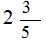 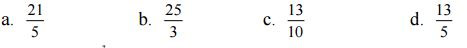 4.2 Giá trị của biểu thức: 201 : 1,5 + 2,5 0,9 là:a. 359         b.136,25         c.15,65            d.359Câu 5: Em hãy khoanh vào chữ cái trước ý đúng: (1 điểm)Kết quả của biểu thức: 75 + (15,2 x 5) – 30 : 2 là:a. 136            b. 26         c. 2,6            d. 2,06Câu 6: Em hãy khoanh vào chữ cái trước ý đúng: (1 điểm)6.1 Số thích hợp điền vào chỗ chấm để 2giờ 6phút = .............giờ là:a. 126             b. 2,1          c. 2,6               d. 2,066.2 Số thích hợp điền vào chỗ chấm để 3m2 5dm2= ............m2 là:a. 350 m2             b. 3,5m2           c. 3,05m2               d. 3,005m2Câu 7: Em hãy khoanh vào chữ cái trước ý đúng: (1 điểm)7.1 Số thích hợp điền vào chỗ chấm để 3km 15m = ............km là:a. 3,15 km             b. 31,5 km          c. 3,015 km             d. 30,15 km7.2 Số thích hợp điền vào chỗ chấm để 3 tấn 5kg = ...... tấn là:a. 350 tấn            b. 3,5 tấn           c. 3,05 tấn         d. 3,005 tấnPhần II: Tự luận (3 điểm)Câu 8: Tìm x: (1 điểm)x + 35,2 = (25,6 + 3,14) x 3………………………………………………………………………………………………………………………………………………………………………………………………………………………………………………………………………………………………………………………………………………………………………...………………………………………………………………………………………...Câu 9: Đặt tính rối tính: (1 điểm)		a/ 67,8 x 1,5						b/ 52 : 1,6………………………………………………………………………………………………………………………………………………………………………………………………………………………………………………………………………………………………………………………………………………………………………...…………………………………………………………………………………………Câu 10:  (1 điểm)Một hình thang có đáy lớn 120dm, đáy bé bằng 1/3 đáy lớn, chiều cao bằng trung bình cộng của hai đáy. Tính diện tích hình thang đó.Bài giải………………………………………………………………………………………………………………………………………………………………………………………………………………………………………………………………………………………………………………………………………………………………………...………………………………………………………………………………………………………………………………………………………………………………………………………………………………………………………………………………----------- Hết ----------Tổ chuyên môn thống nhất biểu điểm chấm chi tiết cho từng câu, từng phần.Đáp án và hướng dẫn chấm đề thi giữa học kì 2 môn Toán lớp 5(hướng dẫn chấm gồm 01 trang)Phần I: Trắc nghiệm (7 điểm)Câu 1; 2; 3; 4; 6; 7 mỗi ý đúng được 0.5 điểm, câu 5 đúng được 1 điểmPhần II: Tự luận (3 điểm)Câu 8: Tìm x: (1 điểm)x + 35,2 = (25,6 + 3,14) x 3x + 35,2 = 28,74 x 3x + 35,2 = 86,22			(0,5 đ) x = 86,22 – 35,2 	 x = 51,02			(0,5 đ)Câu 9:Học sinh làm đúng mỗi phần được 0,5 điểmCâu 10:					Bài giảiĐáy bé hình thang là:120 x 1/3 = 40 (dm)		(0,25 đ)	Chiều cao hình thang là:(120 + 40) : 2 = 80 (dm)	 	(0,25 đ)Diện tích hình thang là:(120 + 40) x 80 : 2 = 6400 (dm2 ) 	(0,25 đ)   Đáp số: 6400 dm2		(0,25 đ)Bảng ma trận đề thi giữa học kì 2 môn Toán lớp 5____________________________Hết _____________________________Trường Tiểu học Lương ĐiềnLớp 5.............Họ và tên học sinh :.....................................................ĐỀ KIỂM TRA ĐỊNH KỲ GIỮA HỌC KỲ IINăm học 2016 – 2017Môn Tiếng Việt - Phần kiểm tra đọc -  lớp 5Giáo viên coi thi: ……………………...........………………………………………………………………………………..........…………………………Nhận xét của giáo viên: ………………………………………………………………………………………………………………………………………………………………………………………………………………………………………Giáo viên chấm thi: ………………….….......……………………………………………………………………………………….Câu12345Đáp ánCBAABTTĐiểm thành phầnĐiểm thành phầnMức điểmMức điểmMức điểmMức điểmTTĐiểm thành phầnĐiểm thành phần1,510,501Mở bài ( 1 điểm )Mở bài ( 1 điểm )Giới thiệu người sẽ tả và lí do yêu quý một cách  tự nhiênGiới thiệu người sẽ tả sơ sàiKhông rõ MB2aThân bài ( 4 điểm )Nội dung( 1,5 điểm )+ Tả hình dáng+ Tả hoạt động…Tả kết hợp với kể về kỉ niệm gắn bó với người đó+ Tả hình dáng+ Tả hoạt động…+ Chỉ tả được hình dáng hoặc hoạt động2bThân bài ( 4 điểm )Kĩ năng( 1,5 điểm )Trình bày bố cục rõ ràng, dùng từ ngữ sát thực, viết câu đúng ngữ pháp, biết sử dụng các biện pháp nghệ thuật khi tả,…Trình bày bố cục rõ ràng, dùng từ ngữ sát thực, viết câu đúng ngữ pháp,  chưa biết sử dụng các biện pháp nghệ thuật khi tả,…Trình bày bố cục rõ ràng, dùng từ ngữ chưa chuẩn sát, viết câu lủng củng,  chưa biết sử dụng các biện pháp nghệ thuật khi tả,…2cThân bài ( 4 điểm )Cảm xúc( 1 điểm )Bộc lộ cảm xúc khéo léo khi tảBộc lộ cảm xúc sơ sàiKhông bộc lộ được cảm xúc3Kết bài ( 1 điểm )Kết bài ( 1 điểm )Nêu được tình cảm của bản thân với người được tả và sự chăm sóc cho người đó..Chỉ nêu được tình cảm của bản thân Không có kết bài4Chữ viết, chính tả ( 0,5 điểm )Chữ viết, chính tả ( 0,5 điểm )Chữ viết rõ ràng, sạch sẽ ít mắc lỗi chính tảChữ viết chưa sạch sẽ còn mắc nhiều lỗi chính tả5Dùng từ, đặt câu ( 0,5 điểm )Dùng từ, đặt câu ( 0,5 điểm )Dùng từ chọn lọc, chính xác; viết câu ngắn gọn có hình ảnhDùng từ  chưa chọn lọc, chưa phù hợp; viết câu lủng củng chưa có hình ảnh6Sáng tạo ( 1 điểm )Sáng tạo ( 1 điểm )Biết tả sáng tạoBài văn ít sáng tạoBài văn không có sáng tạoTrường Tiểu học Lương ĐiềnLớp 5.............Họ và tên học sinh :…..................................................BÀI KIỂM TRA CHẤT LƯỢNG GIỮA KỲ IINĂM HỌC: 2016 - 2017MÔN : TOÁN LỚP 5(Thời gian: 40 phút - Không kể thời gian giao đề)Giáo viên coi thi: ……………………...........………………………………………………………………………………..........…………………………Nhận xét của giáo viên: ………………………………………………………………………………………………………………………………………………………………………………………………………………………………………Giáo viên chấm thi: ………………….….......……………………………………………………………………………………….Câu1.11.22.12.23.13.24.14.25.16.16.27.17.2ÝacbcdacbabccdTTChủ đềChủ đềMức 1 (20%)Mức 1 (20%)Mức 2 (20%)Mức 2 (20%)Mức 3 (30%)Mức 3 (30%)Mức 4 (30%)Mức 4 (30%)TổngTNTLTNTLTNTLTNTL1Số họcSố câu02010101020107Câu số1, 2349582Đại lượng và đo đại lượngSố câu010102Câu số763Yếu tố hình họcSố câu0101